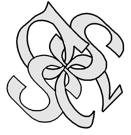 All Saints Open Summer Show 2022 Entry FormPlease complete this form in block lettersForename…… ……………………………………   Surname ………….……………………….…  Age (if under 12 on date of show) …...….….Contact details (telephone or email address):   ………….……………….……………………………………………………………Please write the numbers of the classes you wish to enter in the boxes below.  One entry form for each exhibitor.*Total Entries: ……………  Total Entry Fee: (25p per class, no charge for the ‘Juniors’ category entries) …………………………Submission of this form assumes the exhibitor intends staging the entries in accordance with the Notes to Exhibitors in the schedule.Completed forms in an envelope together with the fee should be returned to Hilary Pritchard, Lynda Porter or Michael Shaw by 8pm on Wednesday 13 July.Extra entry forms can be obtained by downloading from the parish website (http://www.aspc.org.uk) or by request from Hilary Pritchard (01297 33693), Lynda Porter (07879 423500), or Michael Shaw (01297 32503). They are also available by email request from michael.j.pritchard@btinternet.com or by hand at the Village Breakfast.  NO LATE OR ELECTRONIC ENTRIES WILL BE ACCEPTED.All Saints Open Summer Show 2022 Entry FormPlease complete this form in block lettersForename…… ……………………………………   Surname ………….……………………….…  Age (if under 12 on date of show) …...….….Contact details (telephone or email address):   ………….……………….……………………………………………………………Please write the numbers of the classes you wish to enter in the boxes below.  One entry form for each exhibitor.*Total Entries: ……………  Total Entry Fee: (25p per class, no charge for the ‘Juniors’ category entries) …………………………Submission of this form assumes the exhibitor intends staging the entries in accordance with the Notes to Exhibitors in the schedule.Completed forms in an envelope together with the fee should be returned to Hilary Pritchard, Lynda Porter or Michael Shaw by 8pm on Wednesday 13 July.Extra entry forms can be obtained by downloading from the parish website (http://www.aspc.org.uk) or by request from Hilary Pritchard (01297 33693), Lynda Porter (07879 423500), or Michael Shaw (01297 32503). They are also available by email request from michael.j.pritchard@btinternet.com or by hand at the Village Breakfast.  NO LATE OR ELECTRONIC ENTRIES WILL BE ACCEPTED.